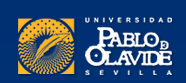 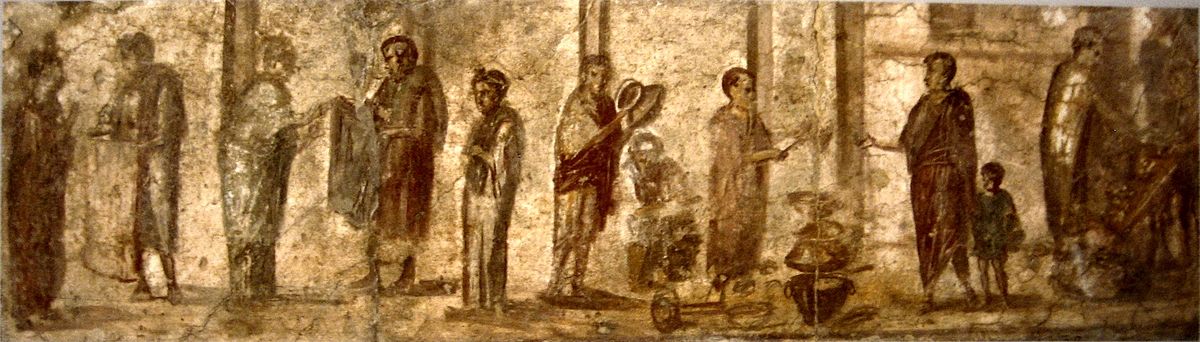 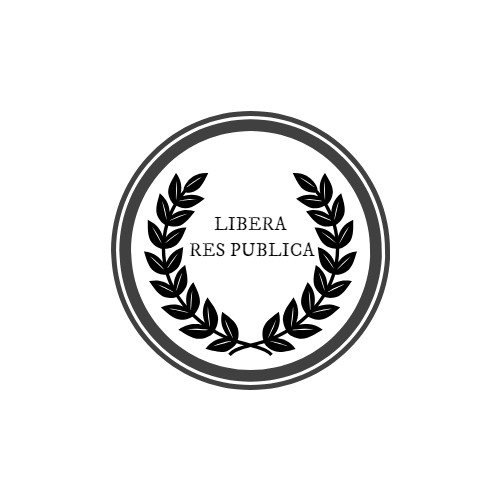 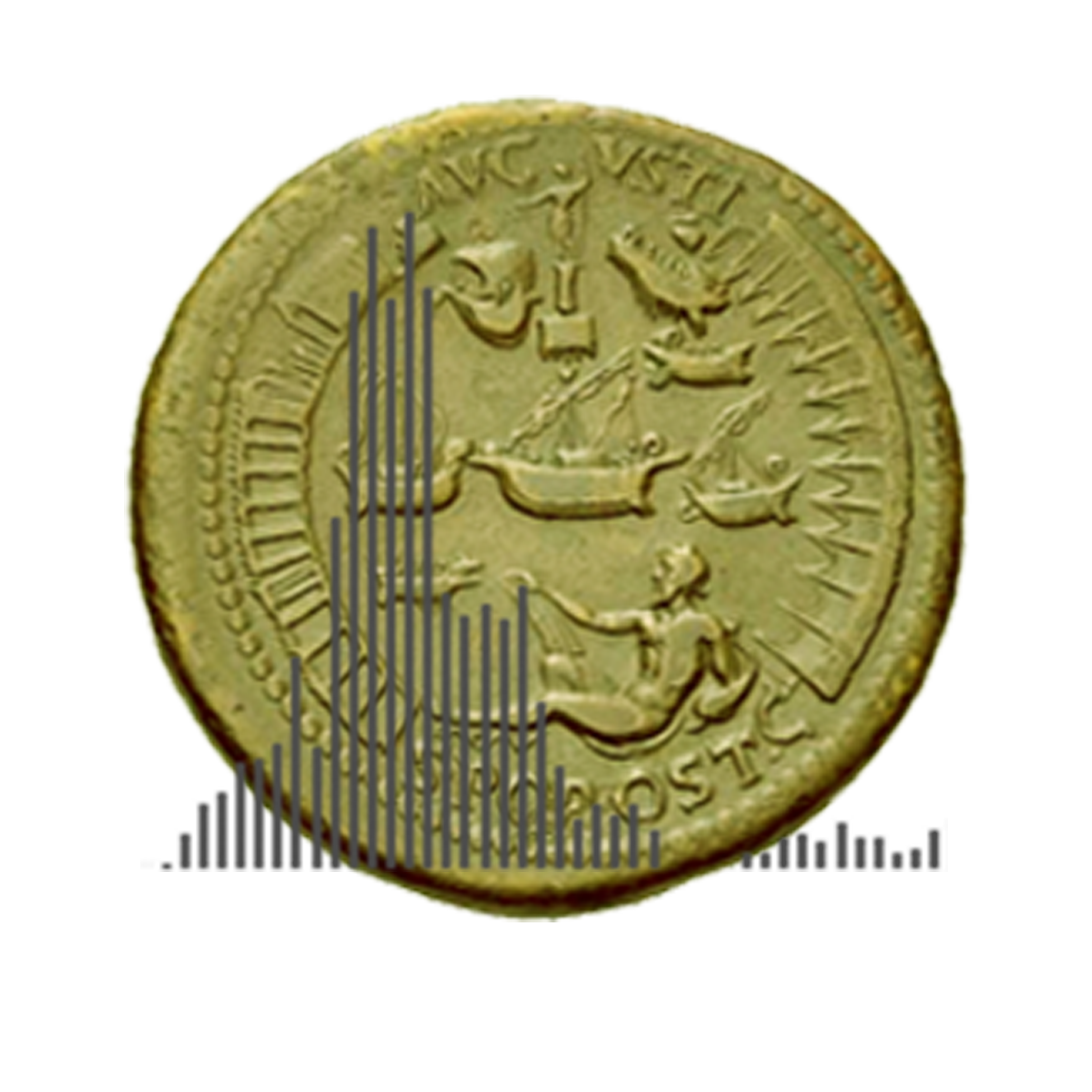 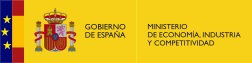 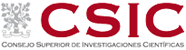 Proyecto de investigación HAR2016-76882-P, El Mercado Inmobiliario en la Antigua Roma / Real Estate Market in the Roman World18 octubre9.15: Inauguración/Opening 9.30-11.30. Moderador/Chair: Koen Verboven (Universiteit Gent)Pablo Revilla (Universidad Pablo de Olavide) Economics and Information: asymmetries, uncertainties and risks Miko Flohr (Universiteit Leiden) Imperfect information in economic life on urban landscapes: the case of the Forum RomanumNicolas Tran (ANHIMA, CNRS, Paris) Dans quelle mesure, et pourquoi, les collèges professionnels romains favorisaient-ils, ou non, la diffusion de l’information économique?11.30-12.00: Café/coffee break12.00-13.30. Moderador/Chair: Marta García Morcillo (University of Roehampton)François Lerouxel (Université Paris-Sorbonne) Roman prefects of Egypt and asymmetric information problem on real estate market (sales and mortgages)Cristina Rosillo-López (Universidad Pablo de Olavide) Real estate market and information asymmetry in the Roman world 14.00-16.00: Almuerzo/lunch break 16.00-18.00. Moderador/Chair: Claire Holleran (University of Exeter)Saskia Roselaar (Rhein Universität Bochum) Asymmetric information and the ager publicusNeville Morley (University of Exeter) Managing uncertainty and risk in the Roman agronomistsMarta García Morcillo (University of Roehampton) Knowledge Management and Price Competition at Roman Auctions20.30: Cena/Conference dinner19 octubre9.00-10.30. Moderador/Chair: Francisco Pina Polo (Universidad de Zaragoza)Claire Holleran (University of Exeter) Information asymmetry and the Roman labour market Myles Lavan (University of St. Andrews) Asymmetric information and Roman slavery10.30-11.00: Café/coffee break11.00-14.00. Moderador/Chair: Jean Andreau (EHSS, Paris)Koen Verboven (Universiteit Gent) Roman Information Governance Systems and the Role of Financial IntermediariesDario Nappo (Università degli Studi di Napoli) Planned asymmetry of information? The case of the customs in the Egyptian Eastern desertPeter Bang (Københavns Universitet) From Connectivity to Friction: asymmetric information, the Roman economy and the economic theory of AkerlofConclusions and round table